Bezpieczeństwo antykorupcyjne w sektorze publicznym w okresie pandemii i recesji – wymiar osobisty i organizacyjny, czyli jak nie wpaść w kłopoty będąc uczciwymszkolenie online22-23 lipca 2020 r.,  godz. 10-13Profil uczestnika:Decydenci i kierownicy w sektorze publicznym.Koordynatorzy systemów antykorupcyjnych, doradcy ds. etyki.Osoby zajmujące stanowiska narażone na zagrożenia korupcyjne.Pełnomocnicy systemów zarządzaniaAudytorzy wewnętrzni i kontrolerzy. Cele i efekty szkolenia:Podniesienie praktycznych kompetencji w zakresie:bezpieczeństwa osobistego w zakresie unikania zagrożeń korupcyjnych i etycznych oraz nieświadomego wikłania się w podejrzane sytuacje, ze szczególnym uwzględnieniem zagrożeń okresu pandemii i recesji, zapewnienia takiego bezpieczeństwa swoim szefom, współpracownikom i podwładnym, wdrożenia rozwiązań na szczeblu urzędu / jednostki, zwiększających bezpieczeństwo prawne kierownictwa i pracowników oraz obniżających ryzyka.Wprowadzenie:Okres pandemii COVID-19 oraz towarzyszącej jej recesji dramatycznie zwiększył ryzyka korupcyjne,    na które są narażone urzędnicy, funkcjonariusze i inne osoby pełniące funkcje publiczne. Zagrożenia związane są z koniecznością podejmowania szybkich decyzji związanych z przeciwdziałaniem epidemii, z wydatkowaniem ogromnych środków finansowych w ramach tarczy antykryzysowej, z dramatyczną sytuacją części interesantów indywidualnych i firm, z trudnościami z zachowywaniem dotychczasowych procedur i z wieloma innymi czynnikami.  Decyzje podejmowane w tym okresie są już prześwietlane przez media, parlament i instytucje kontrolne oraz organy ścigania. Służby specjalne uruchomiły osłonę antykorupcyjną. Lektura prasy i internetu wskazuje, że problemem może stać się nie tylko świadome, ale i zupełnie nieświadome uwikłanie w sytuacje korupcyjne, a także rzeczywisty i postrzegany konflikt interesów. Tematem szkolenia będzie jak zawczasu unikać pułapek prawa karnego i rozpoznawać sytuacje korupcjogenne? Jak nie wikłać się w relacje wywołujące konflikt interesów? Jak zachować się w sytuacjach korupcyjnych? Jak rozpoznawać korupcjogenne zachowania interesantów i jak na nie reagować? Jak zapewnić bezpieczeństwo sobie, swoim szefom, współpracownikom i podwładnym oraz swojemu urzędowi lub innej jednostce publicznej? Jak wykorzystać w tym celu standard ISO 37001? Jakie dodatkowe procedury warto zastosować w pandemicznych sytuacjach wysokiego ryzyka?Program:Dzień 1 – poziom indywidualnyOkres zwiększonego ryzyka korupcji i nadużyć:trójkąt nadużyć okresie pandemii i recesji,dodatkowe czynniki ryzyka.Bezpieczeństwo osobiste:10 pułapek prawa karnego – i jak ich unikać? przestępstwa korupcyjne i zasady odpowiedzialności karnej w sektorze publicznym,jak prawidłowo reagować na bezpośrednie próby korupcji?zasady prawidłowej komunikacji z interesariuszami - jak rozpoznawać sytuacje korupcjogenne, jak nie zachęcać ani nie ułatwiać składania korupcyjnych propozycji?konflikt interesów: rzeczywisty, potencjalny i postrzegany – czym jest i jak go unikać?prezenty, świadczenia, przysługi – gdzie kończy się uprzejmość, a zaczyna korupcja?częste pytania o konflikt interesów. Dzień 2 – poziom organizacyjnyBezpieczeństwo współpracowników, przełożonych i podwładnych:cel działań na poziomie urzędu / jednostki,dlaczego uczciwi ludzie czasami robią nieuczciwe rzeczy?zarządzanie strachem, ryzykiem i przez wartości – skuteczność i ograniczenia,świadomość i właściwa postawa wobec ryzyka, przywództwo formalne i faktyczne, właściwa komunikacja pionowa i pozioma.Rozwiązania na szczeblu organizacji, zwiększające bezpieczeństwo jednostki organizacyjnej i pracowników:  procedury i wymagania ustawowe,Rządowy Program Przeciwdziałania Korupcji,systemy zarządzania działaniami antykorupcyjnymi w oparciu o ISO 37001, kluczowe rozwiązania i najczęstsze błędy w ich wdrażaniu, m.in. planowanie, koordynacja, zasoby,ocena kontekstu,zarządzanie ryzykiem korupcyjnym,kodeksy etyki i polityki prezentowe,kanały sygnalizowania i ochrona sygnalistów, postępowania wyjaśniające,  analiza oświadczeń o stanie majątkowym.dodatkowe procedury na czas pandemii i recesji,osłona antykorupcyjna - blaski i cienie współpracy ze służbami specjalnymi.Podsumowanie. Trener: Maciej WnukAutor i współautor wielu publikacji z zakresu przeciwdziałania korupcji, m.in.:„Procedury antykorupcyjne w jednostkach sektora publicznego i prywatnego”, „Świadomość ryzyka korupcji i zmowy przetargowej w zamówieniach publicznych”,„Konflikt interesów – czym jest i jak go unikać?”,a także programu szkoleniowego z etyki dla służby cywilnej. Zajmował się praktycznie przeciwdziałaniem korupcji jako radny i kontroler w warszawskim samorządzie oraz pełniąc funkcję członka zarządu Transparency International Polska. Wdrażał systemy antykorupcyjne w Ministerstwie Obrony Narodowej oraz w Ministerstwie Spraw Zagranicznych.  Ekspert Polskiego Centrum Akredytacji w zakresie normy ISO 37001 Systemy zarządzania działaniami antykorupcyjnymi. Obecnie szkoli i pomaga wdrażać systemy antykorupcyjne i compliance, w tym na zgodność z FCPA.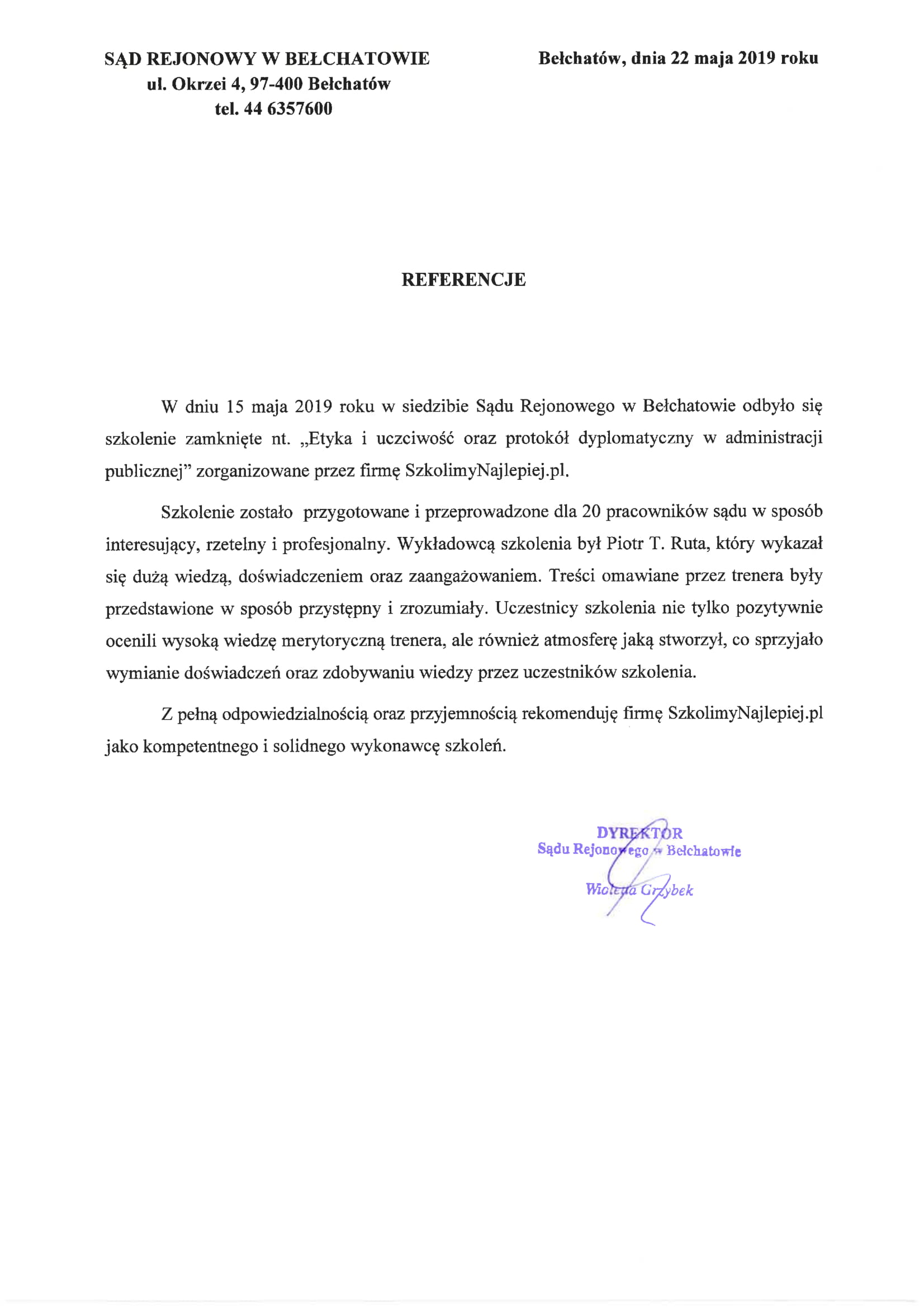 Warunki organizacyjne:Cena: 377 zł zw. VAT*/osoba *jeśli szkolenie jest finansowane, co najmniej w 70% ze środków publicznych, podlega zwolnieniu z podatku VAT.Płatność: na podstawie faktury z 7-dniowym terminem płatności. Faktura będzie wysłana na adrese-mail uczestnika.Cena zawiera: uczestnictwo w dwóch dniach warsztatów (w sumie 6 godzin zegarowych), materiały szkoleniowe oraz certyfikat nadesłane na adres e-mail uczestnika.Jak się zgłosić?Wypełnij formularz zgłoszenia i oświadczenie zw. VAT (2 ostatnie strony niniejszej oferty). Pamiętaj o podpisie i pieczątkach. Zeskanuj i wyślij na anna@szkolimynajlepiej.plTego samego dnia dostaniesz e-mail zwrotny o wpisaniu na listę uczestników.17 lipca dostaniesz e-mail z oficjalnym potwierdzeniem szkolenia online.Na dzień przed szkoleniem dostaniesz e-mail z linkiem do szkolenia. Wystarczy, że na 30 minut przed szkoleniem klikniesz w link, podasz swoje imię i adres e-mail (ten sam, który wpisałaś/wpisałeś w formularz zgłoszenia) i już jesteś w naszej wirtualnej sali szkoleniowej. Będziemy tam na Ciebie czekać i w razie potrzeby służymy pomocą w kwestiach technicznych.Czego potrzebujesz?Komputera ze stabilnym podłączeniem do internetu.Przeglądarki internetowej (Chrome, Safari, Firefox, Opera lub Edge).Mikrofonu i słuchawek lub głośników.Jak to wygląda?Szkolenie online w dowolnym dla Ciebie miejscu, możesz je odbyć w domu lub w swoim biurze.Podczas szkolenia będziesz widzieć zarówno trenera, jego prezentację,pulpit oraz tablicę multimedialną.Będziesz miał możliwość zadawania pytań trenerowi bezpośrednio przez mikrofon lub poprzez wbudowany mechanizm czatu.Jeśli masz kamerę, będziemy mogli Ciebie zobaczyć, ale nie jest to wymagane.W trakcie szkolenia trener będzie uwzględniał czas na przerwę.Po szkoleniu dostaniesz od nas e-mailem materiały szkoleniowe (prezentację) i certyfikat oraz fakturę w formacie PDF.Zobacz jakie to proste: https://knowledge.clickmeeting.com/pl/video/jak-dolaczyc-2/OŚWIADCZENIEOświadczamy, że nabyta od Go 2 win Anna Niedziółka, z siedzibą w Warszawie  przy ul. Janinówka 11/50, NIP: 5371946381, usługa szkoleniowa: „Bezpieczeństwo antykorupcyjne w sektorze publicznym w okresie pandemii i recesji – wymiar osobisty i organizacyjny, czyli jak nie wpaść w kłopoty będąc uczciwym”, która odbędzie się w dniach 22-23 lipca 2020 r., mająca charakter usługi kształcenia zawodowego/przekwalifikowania zawodowego, jest finansowana ze środków publicznych:
a) w całości, zgodnie z treścią art. 43 ust. 1 pkt 29 lit. c ustawy o podatku od towarów i usług z dnia 11.03.2004 r.(Dz. U. z 2011 r. nr 177, poz. 1054 z późniejszymi zmianami)*lub
b) w co najmniej 70%, zgodnie z treścią § 3 ust. 1 pkt 14 rozporządzenia Ministra Finansów z dnia 20.12.2013 r. w sprawie zwolnień od podatku od towarów i usług oraz warunków stosowania tych zwolnień (tekst jednolity Dz. U. z 2018 r. poz. 701)**Prosimy zaznaczyć właściwą opcję a) lub b)Miejsce, data							Pieczątka i podpis…………………………………………….				……….…………………………………………….FORMULARZ ZGŁOSZENIABezpieczeństwo antykorupcyjne w sektorze publicznym w okresie pandemii i recesji – wymiar osobisty i organizacyjny, czyli jak nie wpaść w kłopoty będąc uczciwymszkolenie online, 22-23 lipca 2020 r.,  godz. 10-13DANE DO FAKTURY VAT:Nabywca: ………………………………………………………………………………………………………………………………………………………………..Adres: ………………………………………………………………………………………………………………..…NIP: …………………………………………Odbiorca: ………………………………………………………………………………………………………………………………………………………………..Adres: ………………………………………………………………………………………………………………..…………………………………………………..DANE UCZESTNIKÓW:Imię i nazwisko: …………………………………………………………………… stanowisko: ………………………………………………………e-mail uczestnika: ……………………………………………………………………….. nr telefonu: ………………………………………………………Imię i nazwisko: …………………………………………………………………… stanowisko: ………………………………………………………e-mail uczestnika: ……………………………………………………………………….. nr telefonu: ………………………………………………………WARUNKI UCZESTNICTWA: Cena obejmuje: uczestnictwo w szkoleniu, materiały szkoleniowe i certyfikat w formacie .pdf nadesłane e-mailem do uczestnika.Niniejszy formularz ma formę umowy zawartej między Zgłaszającym a Go 2 win (organizator). 17 lipca organizator wyśle na podany przez uczestnika e-mail, potwierdzenie szkolenia. Na 1 dzień przed szkoleniem  organizator prześle e-mail z linkiem do szkolenia.W przypadku rezygnacji w czasie krótszym niż 7 dni przed szkoleniem pobierane jest 100% opłaty, bez względu na termin nadesłania formularza zgłoszeniowego. Zamiast zgłoszonej osoby w szkoleniu może wziąć udział inny pracownik urzędu/instytucji. Nieobecność                    na szkoleniu nie zwalnia z dokonania opłaty.W przypadku, gdy wykładowca z przyczyn losowych nie będzie mógł przeprowadzić zajęć w podanym terminie, Go 2 win (organizator) zastrzega sobie prawo zmiany terminu zajęć. Uczestnicy szkolenia wskazani przez osobę zgłaszającą zostaną niezwłocznie poinformowani o tym fakcie.Go 2 win wystawi fakturę za szkolenie i wyślę ją e-mailem do uczestnika po szkoleniu. Płatność nastąpi po otrzymaniu faktury,                   w terminie 7 dni od zakończenia szkolenia.Zgadzam się na przetwarzanie danych zamieszczonych w niniejszym formularzu zgłoszeniowym, w celu aktywnego udziału                      w szkoleniu, zgodnie z ustawą o ochronie danych osobowych z dnia 10 maja 2018 r. (Dz.U. z 2018 r. poz. 1000) oraz na otrzymywanie              od Go 2 win Anna Niedziółka, drogą elektroniczną na wskazane powyżej adresy e-mail, zgodnie z ustawą z dnia 18 lipca 2002 r.                         o świadczeniu usług drogą elektroniczną (Dz.U. z 2018 r. poz. 650 z poźn. zm), informacji organizacyjnych dotyczących tego szkolenia, niezbędnych do jego przeprowadzenia.Jestem świadomy/świadoma prawa do poprawiania, zmieniania i aktualizowania swoich danych, zgodnie z Rozporządzeniem Parlamentu Europejskiego i Rady (UE) 2016/679 z dnia 27 kwietnia 2016 r. w sprawie ochrony osób fizycznych w związku                                    z przetwarzaniem danych osobowych i swobodnego przepływu takich danych oraz uchylenia dyrektywy 95/46/WE (dalej zwane "RODO") oraz zapoznałem/zapoznałam się z klauzulą informacyjną umieszczoną na stronie http://www.szkolimynajlepiej.pl/klauzula-informacyjna/Proszę o wystawienie faktury na kwotę 377 zł zw. VAT/osoba	Oświadczamy, że akceptujemy warunki uczestnictwa w szkoleniu oraz zobowiązujemy się do zapłaty. _________________________________podpis i pieczątka